Regulatory Advice Enquiry FormPlease use this form to contact Animals in Science Regulation Unit (ASRU) if you require regulatory advice. Our aim is to respond to your request within 5 working daysDo not use this form to:Report a PPL Standard Condition 18 Report a potential non-compliance Discuss issues related to drafting a project licence applicationPlease clearly title your document: ‘ASRU_Establishment Name_Your Name_ Date_’ and send to the Regulatory Advice Team with the subject heading ‘Regulatory Advice Request Establishment [Number]’.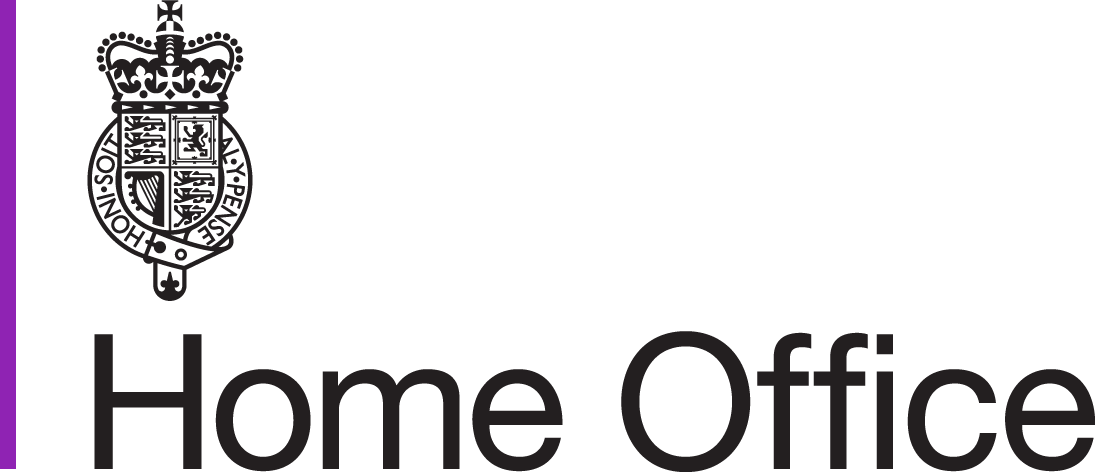           ******************************For official use******************************************Establishment Licence Name and NumberIn relation to your enquiry, which of the following best describes you?PELh   PPLh   Other   NVS   NACWO   NIO  NTCO   NPRC   PPLh/PILh Number if applicable: If selected Other above, please specify: IS THERE AN IMMEDIATE OR ONGOING ANIMAL WELFARE CONCERN?YES ☐NO  ☐If answered YES above, please describe:IS A RESPONSE REQUIRED URGENTLY?YES ☐NO   ☐In relation to your enquiry, which of the following best describes the topic you are contacting us about today?PPL Authorities  PIL Authorities Training Requirements  Potential Refinements  Additional Harms to Animals  General Enquiry Please provide details of your enquiry, providing PPL/Protocol number if applicable:DateRegulatory Advice GivenName Date